PRAKTISK INFO OM DENNE PERIODEN:Vi minner om at alle MÅ abonnere på hjemmesiden, her blir informasjon om barnas hverdag og annen viktig informasjon lagt ut. Abonnementet må fornyes hvert år!Det er viktig at barna har nok skifte liggende i garderoben, og at skiftet tilsvarer årstiden. Gå gjennom barnas klær ofte, og fyll på. Merk klærne med barnets navn!Møter for personell vil holdes på et minimums nivå i tilvenningsperioden, dette for å være mest mulig til stedet for barna. Det vil bli satt opp tid til oppstartssamtaler for de nye barna i løpet av september på stor avdeling. På liten begynner vi tidligst i november. Vi kommer også til å tilby samtale for dere andre, om det er ønskelig. Informasjon vil bli hengt opp i garderoben under viktig info.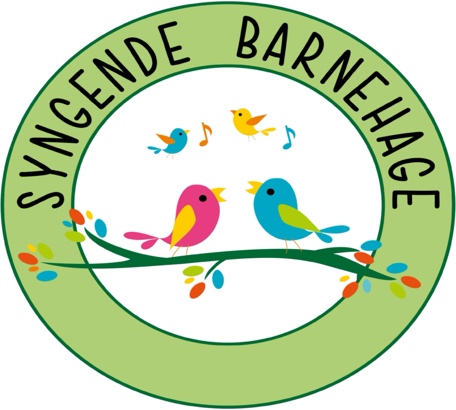 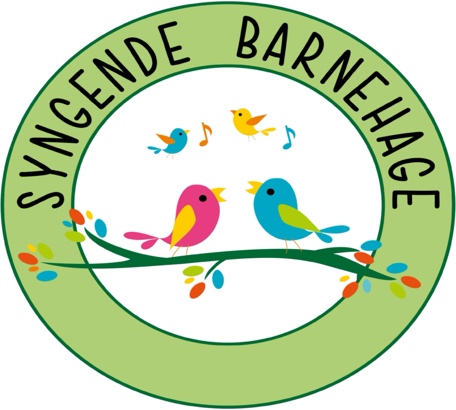 SANGER, RIM OG REGLER VI SYNGER:Høsten kommer.Epler og PærerJeg har et lite eple som jeg har fått av mor.Om regnet var av karamel og popkorn.Sos – sang fra Solsikkebarnehagen.BjørnisBordvers:Høyt i et epletreGutter og jenterSkipperenDen lille larven AldrimettKua miRock n`roll, fiskebollOle Brum«Min sang»Lille Petter edderkoppBæ, bæ lille lamHjulene på bussenAnimal Dance SongPieski małe dwaHit the road JackBack in the Tall GrasIf you are happy and you know itVoggevise (So, ro lillle mann)Overgangssanger:Ting tingelingVaske henderSkifte bleieKom å la oss kle på/ sitte/ gå ut/gå innTøffe tøffe toget             HVA SKAL VI JOBBE MED:HVORFOR SKAL VI JOBBE MED DET:NÅR, HVORDAN OG
HVILKE AKTIVITETER SKAL VI HA:TILVENNING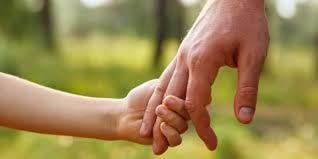 Vi vil på best mulig måte sørge for at alle barn får en så trygg tilvenningsperiode som mulig. I en tilvenningsfase er det viktig for barn og ha minst en person i barnehagen barnet kan knytte bånd til. Tilknytning er en relasjon mellom barnet og en voksen som bygges opp over tid, ved hjelp av tillit og den voksnes sensitivitet og tilstedeværelse.Barn, foresatte og ansatte må alle gis nok tid til å bli kjent med hverandre, med rutiner og inne- og utemiljø i barnehagen. Rutinene på stor og liten er litt forskjellige. En viktig del av det å skape trygghet og forutsigbarhet til dere foreldre, er å gi dere god nok informasjon i tilvenningsperioden. På samme måte som det også er svært viktig for oss i barnehagen og få informasjon om barnet.Vi har og fokus på å ivareta de barna som går i barnehagen fra før. Det blir tilvenning for dem også. De skal bli kjent med nye barn, tilpasse seg den nye gruppen og finne trygghet i den nye gruppedynamikken.Vi jobber ut ifra Rammeplanen som sier:“Barnehagen skal i samarbeid med foreldrene legge til rette for at barnet kan få en trygg og god start i barnehagen. Barnehagen skal tilpasse rutiner og organisere tid og rom slik at barnet får tid til å bli kjent, etablere relasjoner og knytte seg til personalet og til andre barn. Når barnet begynner i barnehagen, skal personalet sørge for tett oppfølging den første tiden slik at barnet kan oppleve tilhørighet og trygghet til å leke, utforske og lære” s.33.Målet er derfor å gi alle barna, både nye og «gamle» barn, den tiden de trenger til å skape gode relasjoner og en trygg tilknytning til de voksne i barnehagen.For å nå målene ved å skape en trygg tilvenning i hele perioden: Tildeler vi en primærkontakt til barnet som har hovedansvar for barnet den første tiden.Vi har rolige dager.Vi deler barna inn i grupper etter behov.  Vi skal bli kjent og hjelpe alle å finne sin plass i gruppen.  
Vi bruker trygghetssirkelen. Vi ønsker å være en trygg base og en sikker havn for barnet. Vi lærer oss hvilke behov barnet har, skaper trygghet med forutsigbare rutiner. Når barnet føler seg trygg, kan det leke og utforske omgivelsene. Vi følger barnets behov og dagsform, gjennom lek, musikk, sang, dans og lesestunder.Barna skal gradvis venne seg til å være borte fra sine foreldre og gradvis venne seg til en helt ny hverdag. Vi skal gi barna verden i små doser, være støttende stillas og være sensitive, tilstedeværende voksne.Hvordan kan dere foreldre bidra: Å ha en åpen dialog om ditt barns behov i denne perioden vil være svært nyttig for oss. Dette kan være informasjon om barnets søvn, måltider eller annet som påvirker barnets dagsform og humør. Vi ønsker og anbefaler at barnet har korte dager i tilvenningsperioden. Det er slitsomt for barnet å være vekke fra dere foreldre til å støtte dem i de nye inntrykkene de får i barnehagen. Det kan være lurt å ikke ha andre aktiviteter planlagt etter henting, men la barnet få rolige ettermiddager hjemme. Det er viktig at dere foreldre er tilgjengelige til enhver tid i denne perioden. Vi må ha mulighet til å kunne nå dere pr. telefon på kort tid. Å ha en åpen dialog om ditt barns behov i denne perioden vil være svært nyttig for oss. Dette kan være informasjon om barnets søvn, måltider eller annet som påvirker barnets dagsform og humør.HVA SKAL VI JOBBE MED:HVORFOR SKAL VI JOBBE MED DET. FAGLIGE MÅL:NÅR, HVORDAN OG
HVILKE AKTIVITETER SKAL VI HA:«MIN SANG»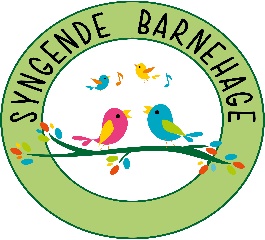 Solvang Barnehage er en syngende barnehage og vi er medlem av «Krafttak for sang». For oss innebærer dette at vi har musikk og sang med oss gjennom hele hverdagen. Videre har Solvang Barnehage en egen tilvenningsmodell – «Solvangmodellen» som er basert på nettopp den ro og trygghet sang og musikk kan gi barnet når alt annet er nytt og kanskje litt skummelt.                    Rammeplanen sier at: personalet i barnehagen skal motivere barna til å uttrykke seg gjennom musikk, dans og drama og annen skapende virksomhet. Ved å ta i bruk sang og musikk forsterkes relasjoner og begeistring skapes. Målet med å bruke sang i det daglige er å formidle glede og fellesskapsfølelse. Sang er noe de fleste barn har et forhold til - og sangen kan da være en trygg fellesnevner for barnet; dvs. noe barn gjør både hjemme og i barnehagen. Sangen kan derfor bidra til å knytte barnets ulike deler av hverdagen sammen.I Solvangmodellen er det fokus på at hvert barn får velge «sin sang» Denne sangen kan brukes som et overgangsobjekt mellom hjemmet og barnehagen. Dette skaper gjentakelse og trygghet for barnet i tilvenningen. Målet med dette er at oppstart og tilvenning skal bli enda tryggere for barna, og at sang og musikk styrker kvaliteten i relasjonsbyggingen. Barnet vil bli møtt i fellesskapet gjennom å dele «sin sang» med andre.Vi lager en oversikt over det enkelte barns favorittsang, rim eller regle.«Min sang» vil vi bruke daglig i samlingsstunder og under de ulike aktivitetene våre i barnehagehverdagen. Vi bruker konkreter og bilder. Vi henger sangen i skapet til barnet slik at alle ansatte lett kan finne og bruke sangen i hverdagen.Vi har også faste sanger vi synger før måltider, i lek, under rydding, i samlingsstunder, ved bleieskift og håndvask. Vi bruker og sang ved å trøste eller i overganger fra en aktivitet til en annen. VI bruker sangens kraft til å skape trygghet. Vi synger også navnesanger slik at alle kan lære seg navnet til de nye barna.Vi har fellessamlinger hver fredag på «Torjå» - i det store fellesrommet. Småbarnsavdelingene deltar når barnegruppen er tilvent avdelingens rutiner og trygghet i gruppen er etablert.Hvordan kan dere foreldre bidra: Sjekk gjerne https://www.syngendeforeldre.no/og https://www.krafttakforsang.no/syngende-barnehagefor videoer og tekster til sanger vi synger i barnehagen. Syng hjemme med den stemmen du har!  HVA SKAL VI JOBBE MED:HVORFOR SKAL VI JOBBE MED DET. FAGLIGE MÅL:NÅR, HVORDAN OG
HVILKE AKTIVITETER SKAL VI HA:OVERGANGSOBJEKT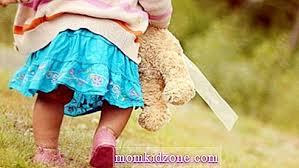 Et overgangsobjekt er gjenstander barnet er følelsesmessig tilknyttet til.Det kan være tutt, en kosebamse, ett pledd, dukke, osv. Objektet hjelper barnet å holde minne om foreldrene ved adskillelse, samtidig som den gir barnet en trygghet. Objektet er en del av barnets selvstendighetsprosess. Disse objektene kan hjelpe barna til å beherske foreldrenes fravær og det kan virke trøstende og beroligende for barna.Det/de objekt kan hjelpe barna til å beherske foreldrenes fravær og det kan virke trøstende og beroligende for barna.Overgangsobjektet blir mest brukt i situasjoner som sorg, savn, når barnet skal sove, er lei seg osv. Dersom barnet blir presset til å klare seg uten overgangsobjektet før det er klart for det, kan barnet bli utrygt. I tilvenningsperioden skal barnet få bruke overgangsobjektet så mye det har behov for. Etter hvert kommer vi til å skape en fast rutine når barnet ikke har behov for det lenger så går vi sammen og legger det i skapet.Hvordan kan dere foreldre bidra: Hva og hvorfor et barn velger seg et objekt, er avhengig av hva de vil ha og hvilke opplevelser de forbinder med objektet. Hvis barnet ennå ikke har en favoritt bamse eller lignende hender det at de finner seg et objekt.Ta med et objekt til barnehagen som vi kan gi barnet ved leggetid eller når det trenger trøst. Barnet finner trygghet i lukter som minner om hjemmet.HVA SKAL VI JOBBE MED:HVORFOR SKAL VI JOBBE MED DET.FAGLIGE MÅL:NÅR, HVORDAN OG
HVILKE AKTIVITETER SKAL VI HA:Treet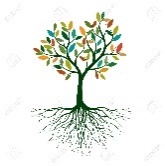 Vi kommer til å bruke treet som symbol gjennom hele året for å følge alle årstider og værfenomener.Treet symboliserer at en ikke er alene, men at du er dypt knyttet til verden rundt deg og avhenger av dem for å vokse og blomstre. Årstider: Vi jobber oss gjennom året og årstidene vi har. I denne perioden utforsker vi sensommeren og høsten.Treet bærer frukter og fruktene skal høstes. Vi bruker treet som inspirasjon til å jobbe med de ulike fagområdene.For at barna skal få et ønske om å ta vare på naturen må de få mulighet til å bli kjent med den og glad i den. Vi undrer oss. Hvilke frukter vokser på trær?  Hva skjer med bladene på trærne om høsten?  Vi skal gå på turer når barnegruppen er klar for det. Turene skal innby til undring, sansing og positive opplevelser i nærmiljøet og i naturen.Høsten har mange fine farger. Vi tar fargene med oss inn og pynter på avdelingen.Vi leter etter insekter og småkryp som er i naturen på høsten.«EPLEUKEN»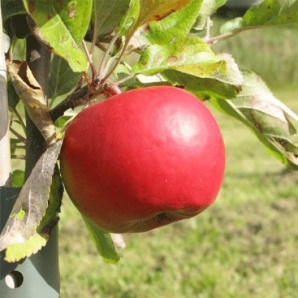 Siste tirsdag i september er den Den Norske Epledagen. På denne tiden finnes det deilige norske epler i butikken og i frukthager rundt omkring i landet. Epleuken har blitt en barnehagetradisjon i barnehagen.Denne uken knyttes naturlig opp med vårt temaarbeid om treet og årstiden høsten. Vi jobber tverrfaglig rundt Rammeplanens ulike fagområder.Vi har et ekstra fokus på epler denne uken. Vi bruker sansene våre, studerer eplets form og farge, deler eplet og teller frø. Vi har formingsaktivitet, leser dikt og synger sanger. Uken avsluttes med deilig varm eplekake.HVA SKAL VI JOBBE MED:HVORFOR SKAL VI JOBBE MED DET. FAGLIGE MÅL:NÅR, HVORDAN OG
HVILKE AKTIVITETER SKAL VI HA:FESTER OG TRADISJONER: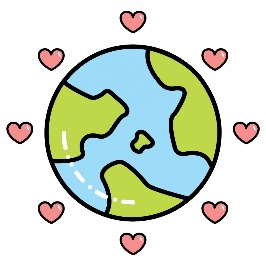              HØSTFESTPå høsten har vi en årlig fest der vi inviterer barnas familien til mat og hygge.Vi har denne festen for at de foresatte sammen med barna og personalet skal få feire at det nye barnehageåret er godt i gang. Det er en god tid for alle å treffes å få tid til å prate og spise god mat sammen..Barnehagen inviterer foreldrene til høstfesten. Familiene bidrar med ulike matretter. Vi ønsker å ha en flott sosial samling for både store og små på hver vår avdeling! Innbydelse med mer informasjon om det praktiske kommer når det nærmer seg. Festen er:Tirsdag 25. oktober 15.30- 17.00 «Brannvernuken» 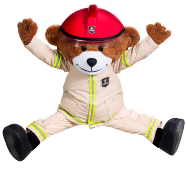 Brannvernuka foregår i uke 38 hvert år som nasjonal uke med fokus på brannsikkerhet.Målet med å ha ekstra fokus på brannvern, er å gi verdifull brannkunnskap. Det er viktig å lære hvordan man kan forebygge brann og ikke minst hva man skal gjøre hvis det skulle oppstå brann.Vi bruker uken til å forberede oss til hva man skal gjøre når brannalarmen går. Vi viser bilder av brannbiler og brannmenn.Vi synger Bjørnis sanger. Vi leser bøker om brannbiler og brannmenn. Vi leker brannmenn i hverdagsleken.Vi har brannøvelse i barnehagen.